NAME		DATE	TV Edwards LLP is committed to avoiding discrimination and promoting equality in our workforce. 
 The information contained in this document is confidential and used only for statistical reporting purposes.If you are applying for a job the contents of this document will not form part of the selection process.Please answer each question in turn by choosing one option only, unless otherwise indicated.  If you do not wish to answer the question please choose the option ‘Prefer not to say’ rather than leaving the question blank.AGE:Under 18	18 – 24	25 – 34	35 – 44	45 – 54	55 – 64	65+	GENDER: (please tick as appropriate)Male	Female	                    Transgender………………………………………………………………………………………………………………………………………………….   
             Non-binary ……………………………………………………………………………………………………………………………………………………
             Prefer not to say…………………………………………………………………………………………………………………………………….. ……                  
             If you prefer to use your own term, please specify here …………………………………………………………………….DISABILITYThe Equality Act 2010 generally defines a disabled person as someone who has a mental or physical impairment that has a substantial and long-term adverse effect on the person’s ability to carry out normal 
day-to-day activities. 1. Do you consider yourself to have a disability according to the definition in the Equality Act? Yes 	No 	Prefer not to say	If No please go to question 32. Do you have any of the following disabilities?	Please select all that apply to you. Physical impairment e.g. Co-ordination, dexterity or mobility impairments 	Visual difficulty e.g. partial sight, blindness 	Hearing difficulty, e.g. poor hearing, deafness 	Mental health conditions, e.g., schizophrenia, depression or severe phobias 	Learning difficulty, e.g. difficulty in speaking or communicating 	3. Are your day-to-day activities limited because of a health problem or disability which has lasted, or is expected to last, at least 12 months?Yes 		No 		Prefer not to say	4. Do you have a workplace reasonable adjustment in place?Yes 	No 		Prefer not to say	ETHNIC GROUP 5. What is your ethnic group?Asian / Asian British Bangladeshi Chinese Indian PakistaniAny other Asian background (please state)	Black or Black British African Caribbean Any other Black background (please state)	Mixed  White and Asian White and Black African White and Black CaribbeanAny other Mixed background (please state) 	White 	 British (English / Welsh / Northern Irish / Scottish)  Irish Gypsy or Irish TravellerAny other White background (please state)Other ethnic group Arab Any other ethnic group (write in) Prefer not to sayRELIGION OR BELIEF6. What is your religion or belief? No religion or belief Buddhist Christian (all denominations) Hindu Jewish Muslim Sikh Atheist  Any other religion (please state)	 Prefer not to saySEXUAL ORIENTATION 7. What is your sexual orientation?  Heterosexual/straight Bisexual Gay man Gay woman/lesbianOther (please state)	 Prefer not to saySOCIO-ECONOMIC BACKGROUND8. Did you mainly attend a state or fee paying school between the ages 11 – 18? Attended UK State School Attended UK grammar school (non fee paying) Attended UK Independent/Fee-paying School Attended school outside the UK Prefer not to say9. If you went to University (to study a BA, BSc course or higher), were you part of the first generation of your family to do so? Yes  No Did not attend University Unknown Prefer not to sayCARING RESPONSIBILITIES 10. Are you a primary carer for a child or children under 18? Yes No Prefer not to say11. Do you look after, or give any help or support to family members, friends, neighbours or others because of either long-term physical or mental ill-health / disability or problems related to old age? No Yes, 1 - 19 hours a week Yes, 20 - 49 hours a week Yes, 50 or more hours a week Prefer not to sayPlease confirm the role for which you are applyingPlease confirm where you saw this role advertised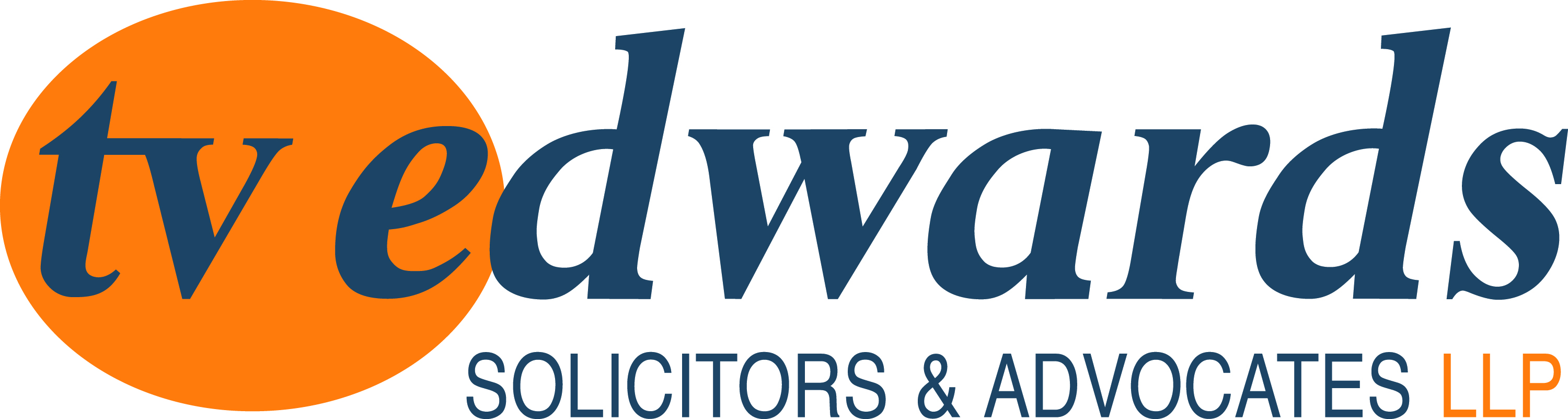 Equality Monitoring Questionnaire